Evaluations diagnostiques de début d'année de CM1M1 Ecris en chiffres les nombres dictés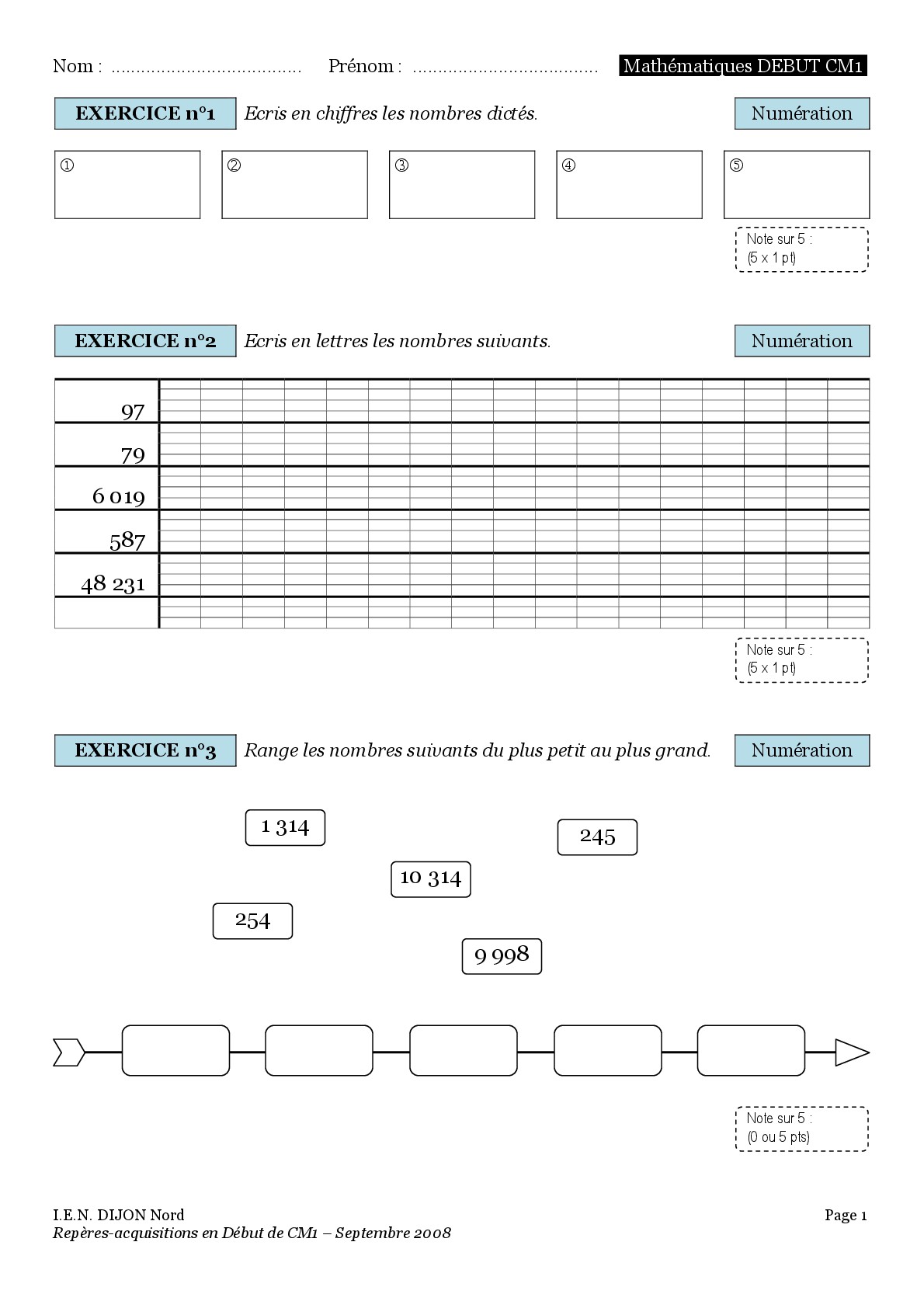 M2 Ecris en lettres les nombres suivantsM3 Ecris en chiffres les nombres suivants :	   M4 Range ces nombres dans l'ordre croissant : 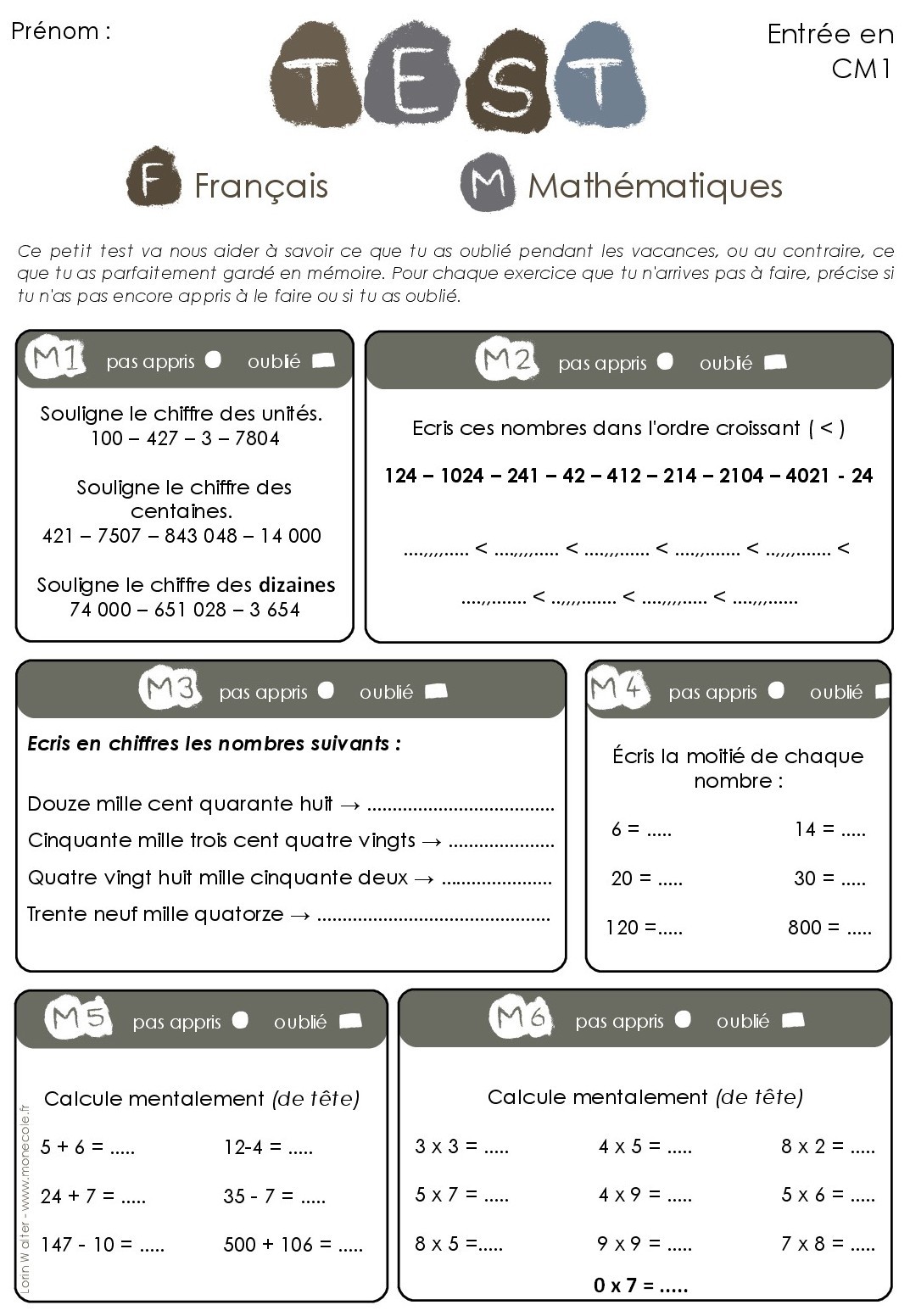 M5/M6/M7 Pose et effectue les opérations suivantes : 431 + 6 + 52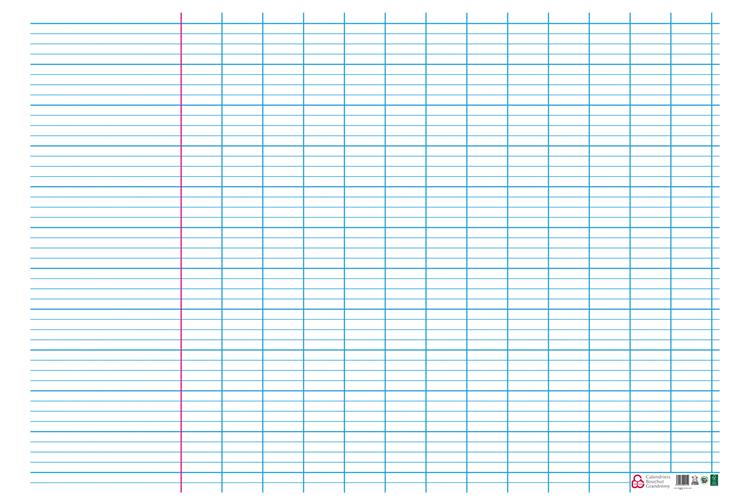 295 + 167589 - 62782 - 147427 x 12M8 Calcule mentalement (de tête) : 			M9 Ecris la moitié de chaque nombre :M10/M11/M12 Calcule mentalement (de tête) :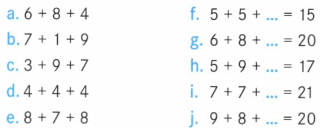 M13 Résous ces problèmes :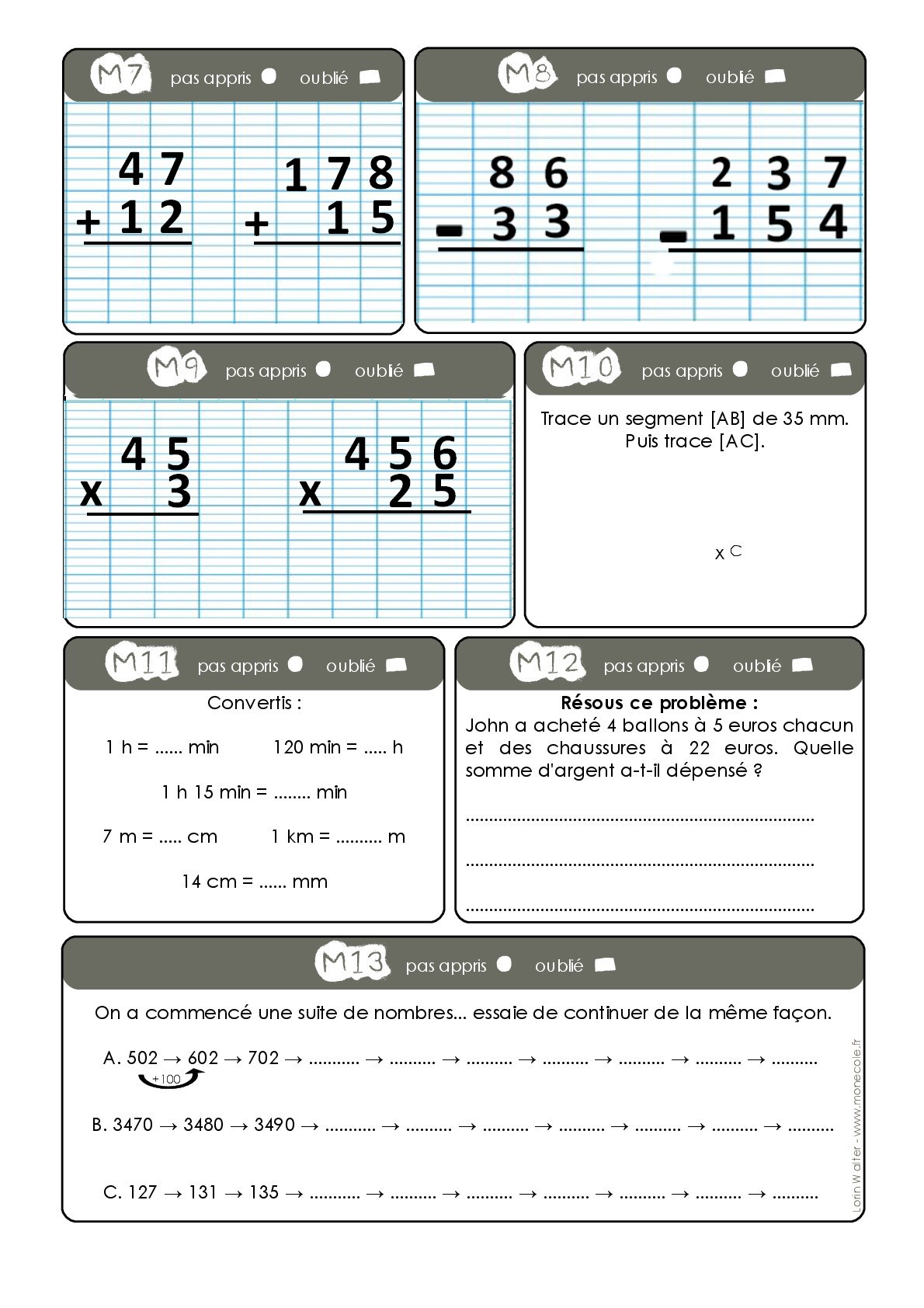 M14 Mesure les segments et remplis le tableau suivant (n'oublie pas les unités) :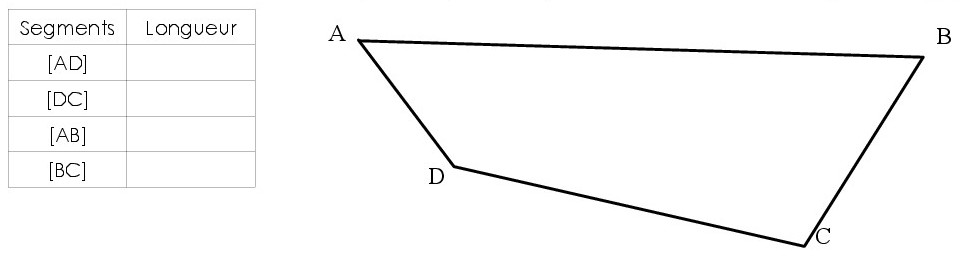 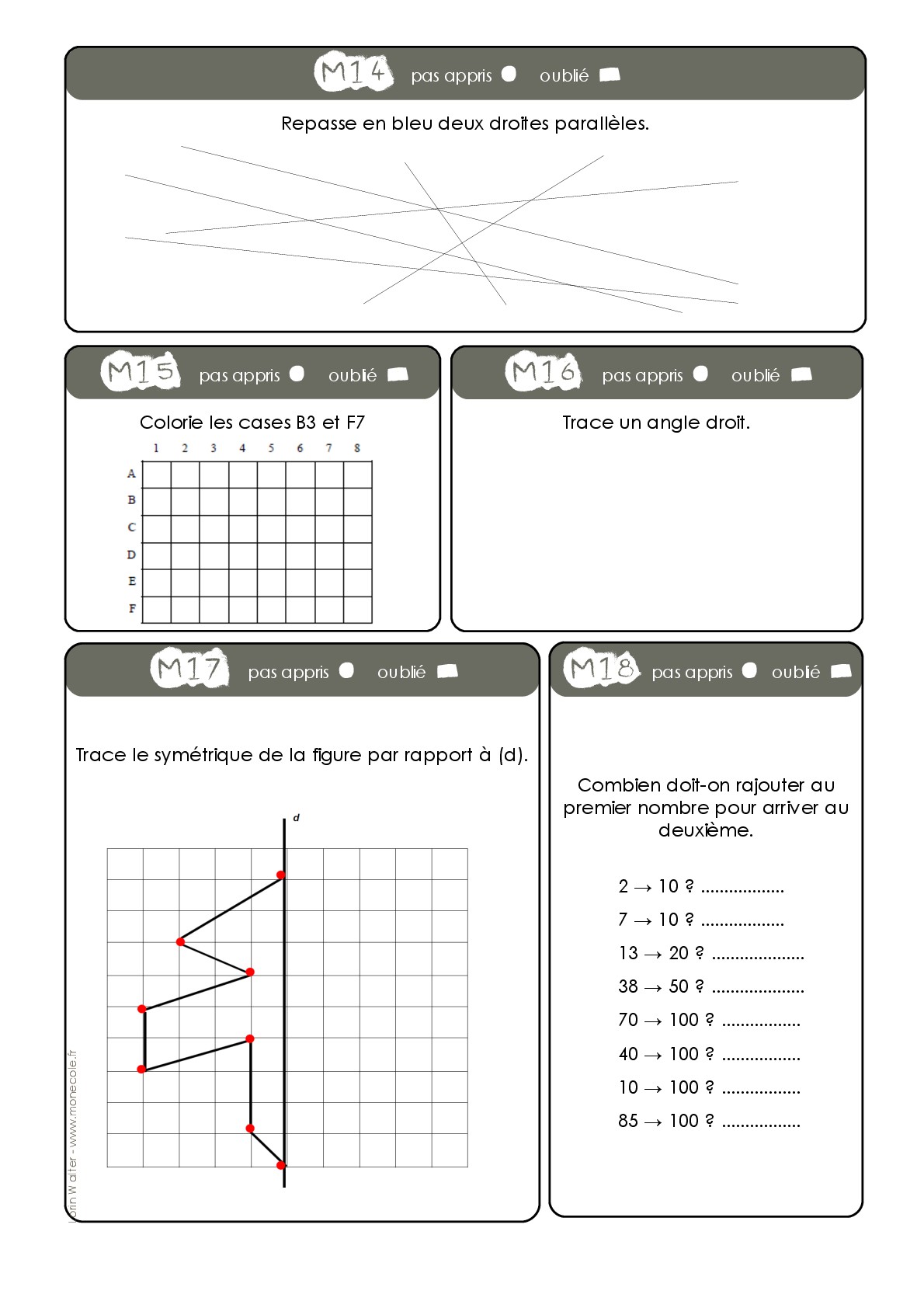 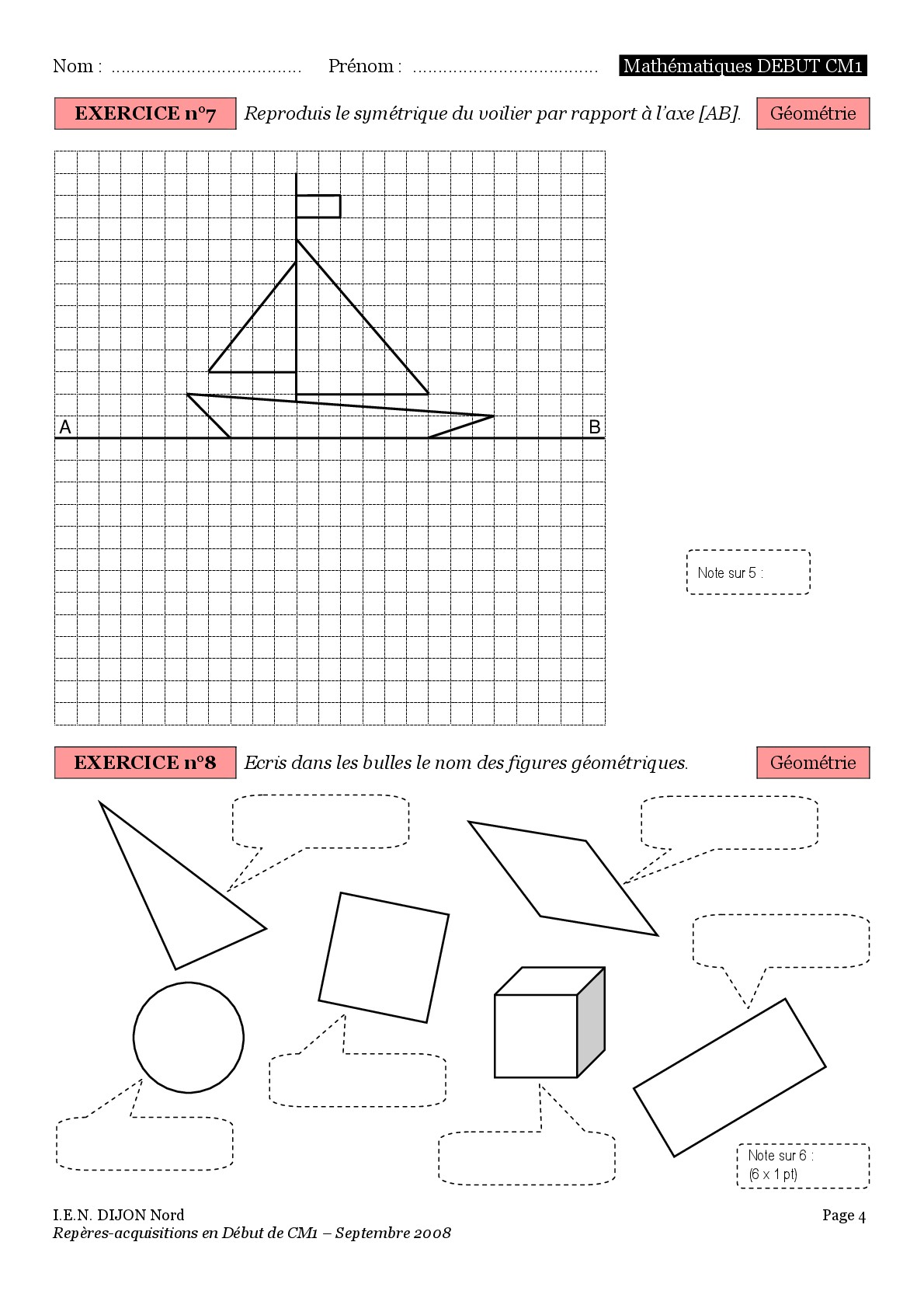 F1 et F2 Recopies ce texte en t'appliquant et sans faire d'erreurs : 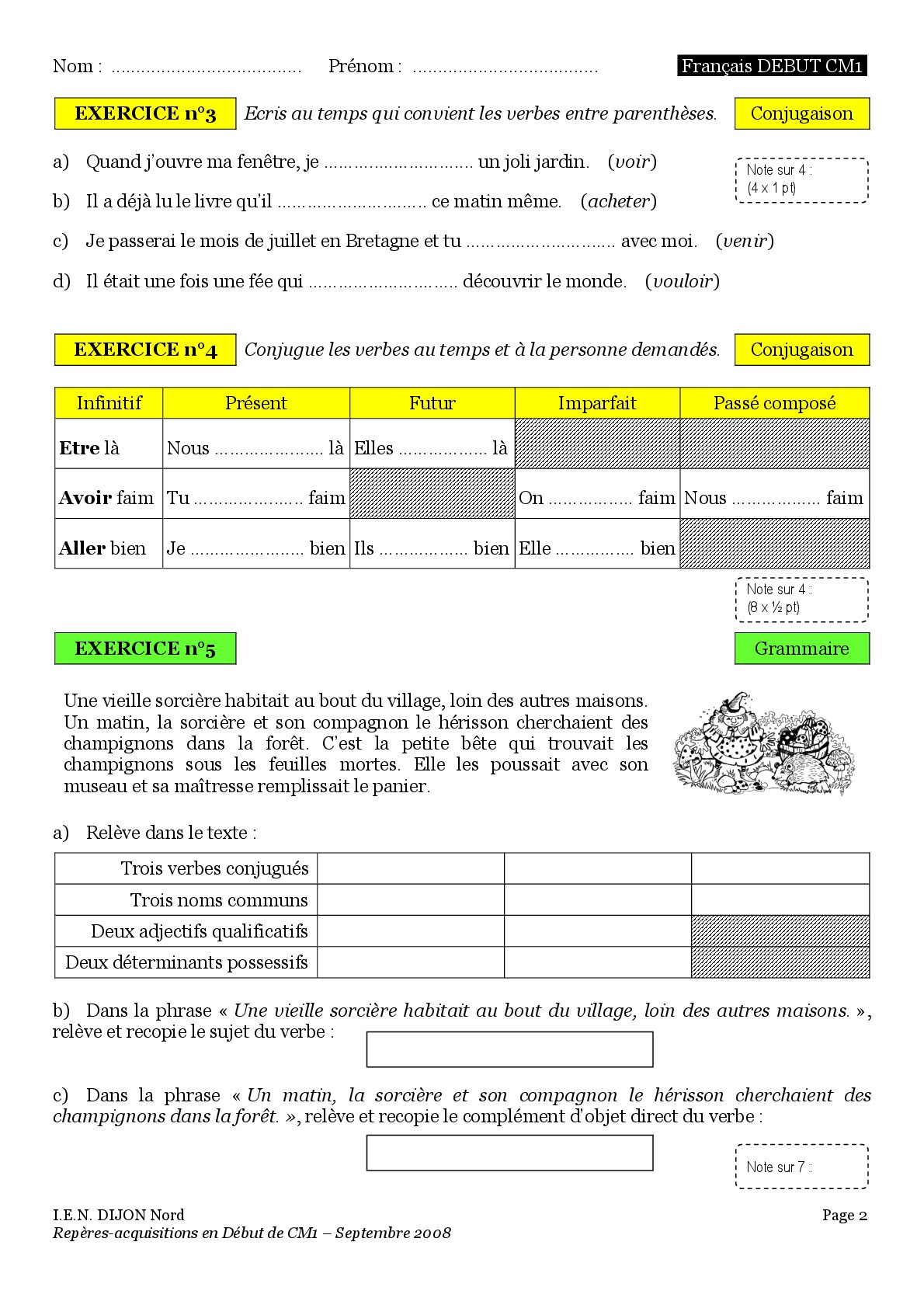 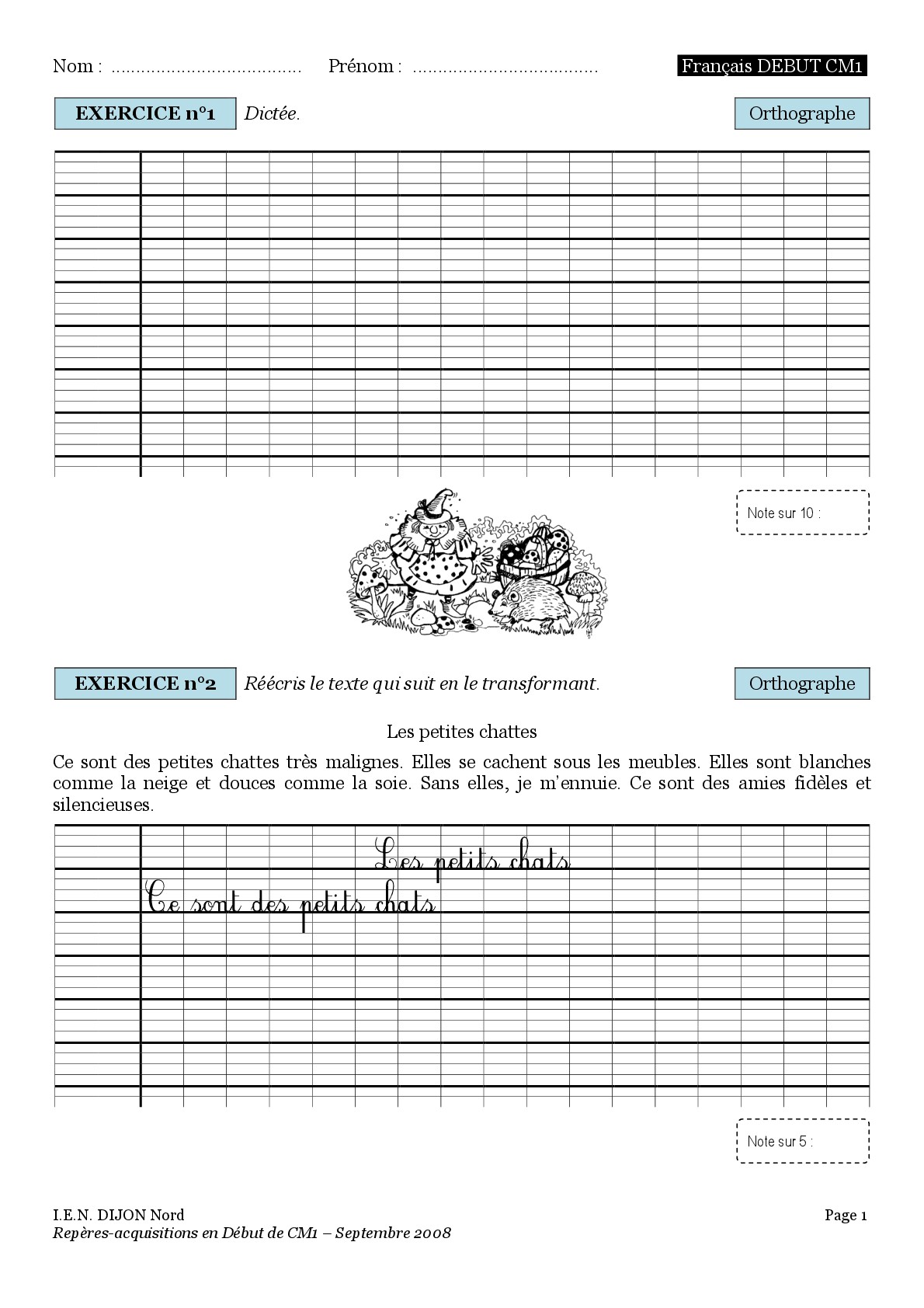 F3 Réécris ce texte en le transformant (attention aux accords) : F4 Dictée de phrases : F5 Complète avec et ou est : 			F6 Complète avec a ou à :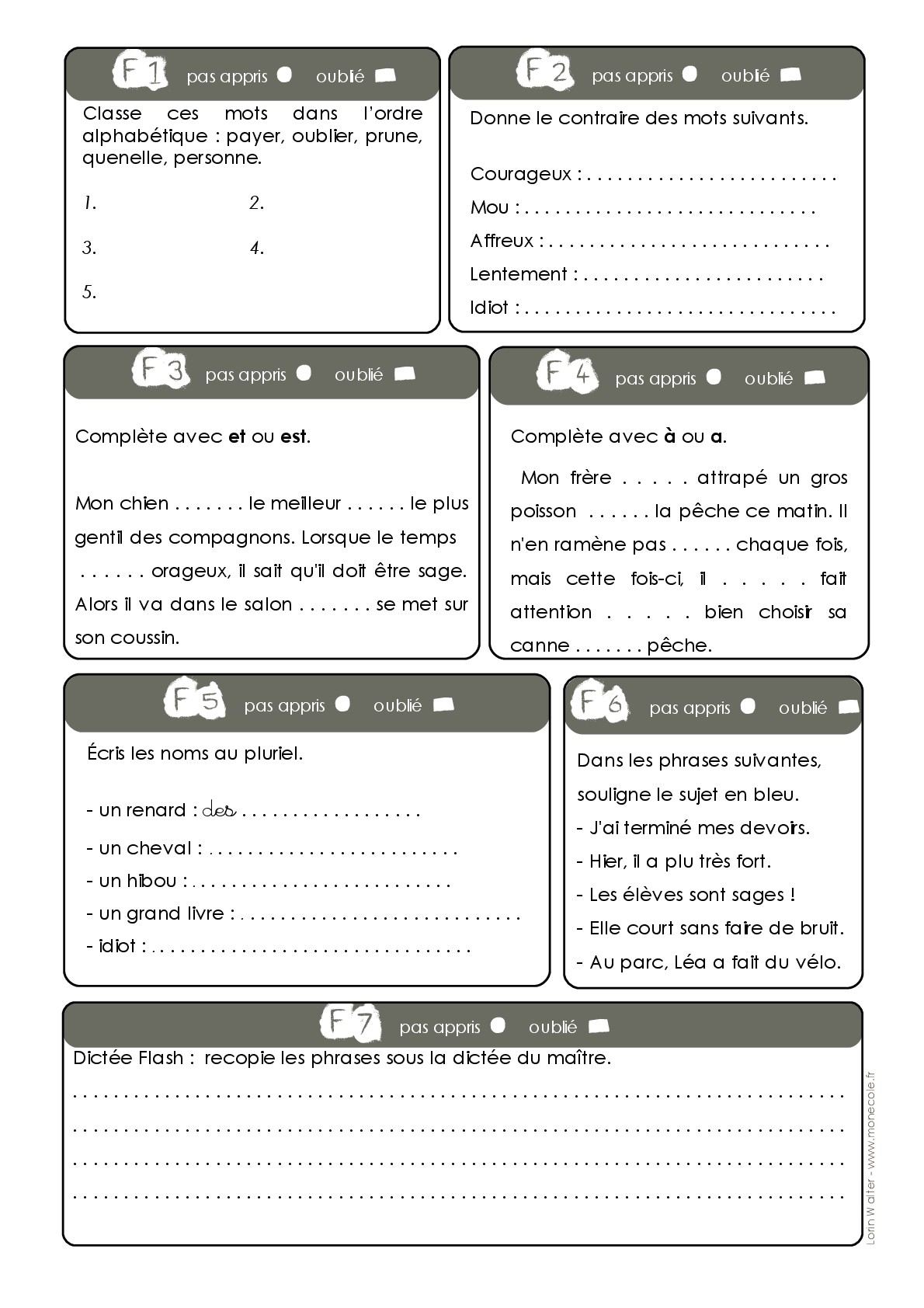 F7 Souligne les verbes conjugués			  F8 Conjugue les verbes au présent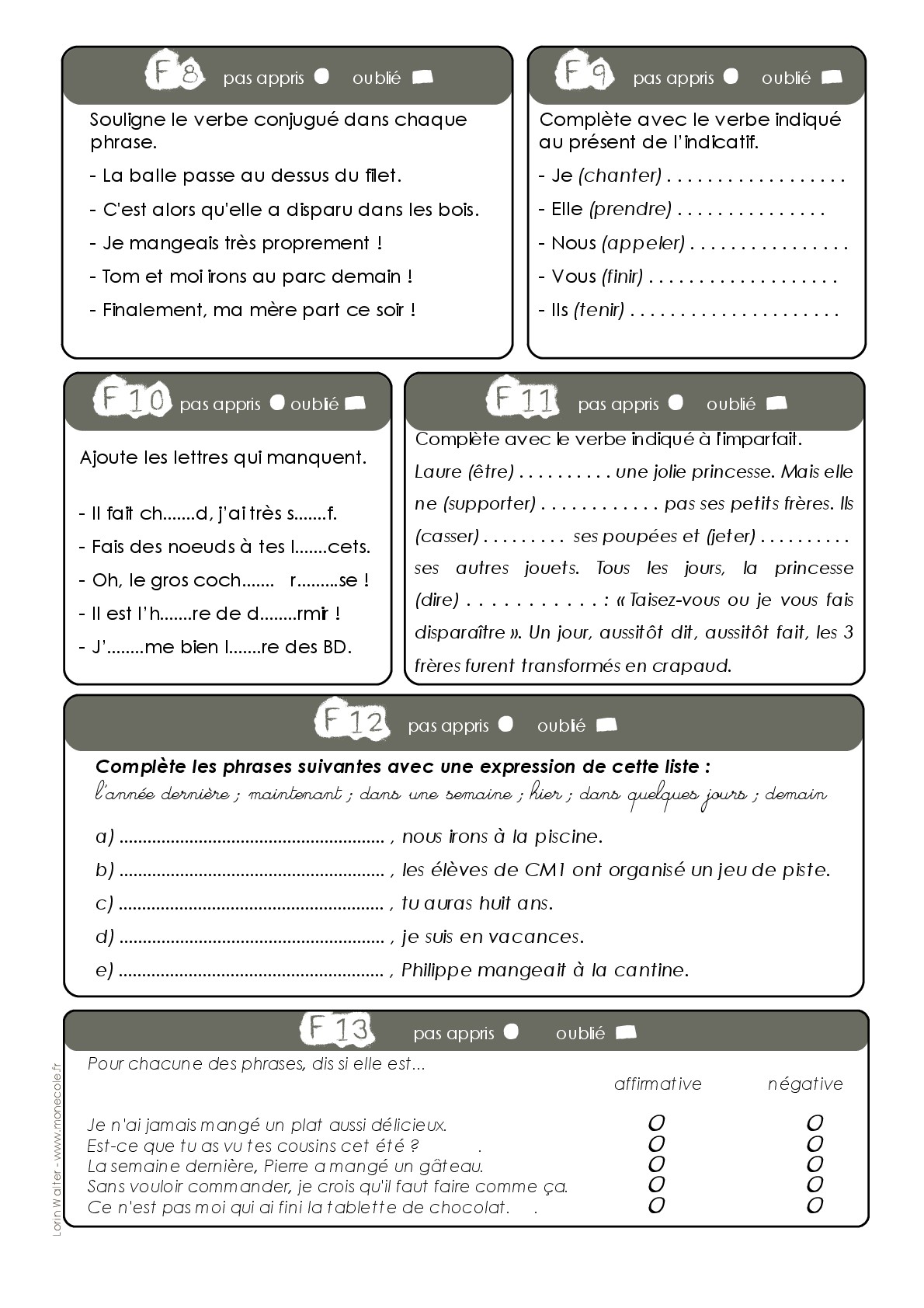 F9 Conjugue les verbes à l'imparfait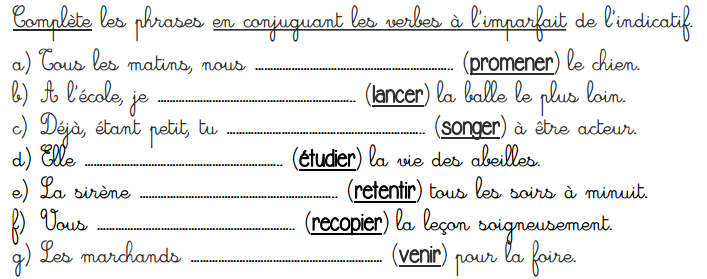 F10 Conjugue les verbes au futur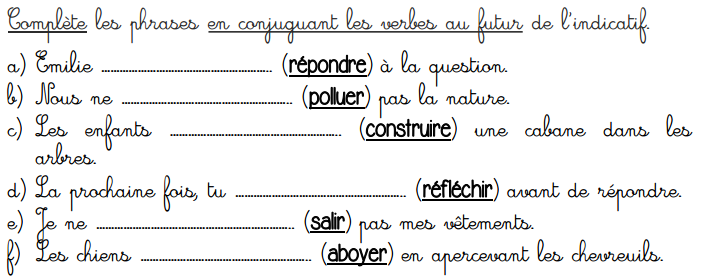 F11 Trouve et entoure le sujet de chaque verbe souligné.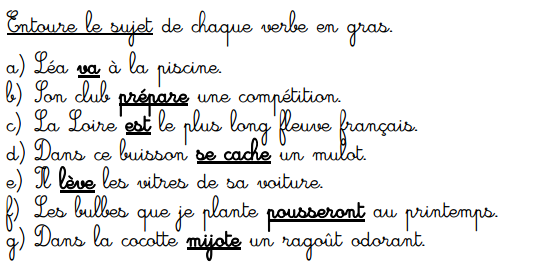 A  B  C  D  E  F  G  H  I  J  K  L  M  N  O  P  Q  R  S  T  U  V  W  X  Y  ZF12 Classe les mots suivants dans l'ordre alphabétique.bison, héron, aigrette, iguane..............................,............................................,.............................................,...............................................daim, dindon, zèbre, foulque ..............................,............................................,.............................................,...............................................colvert, colombe, cheval, corbeau...............................,............................................,.............................................,...............................................F13 Evaluation de la lecture en Fluence.Texte lu "Monsieur Petit", pendant 1 minute, à haute voix, en présence d'un adulte. Ce type de test permet d'évaluer rapidement le niveau de déchiffrage des élèves, par rapport à un échantillon d'élèves représentatif de la même classe d'âge. MCLM = Mots Correctement Lus par MinuteMCLM = (nombre de mots lus en 1 minute) - (nombre d'erreurs)           MCLM = ........... - ......... = .........         F14 Lis le texte suivant puis réponds aux questions.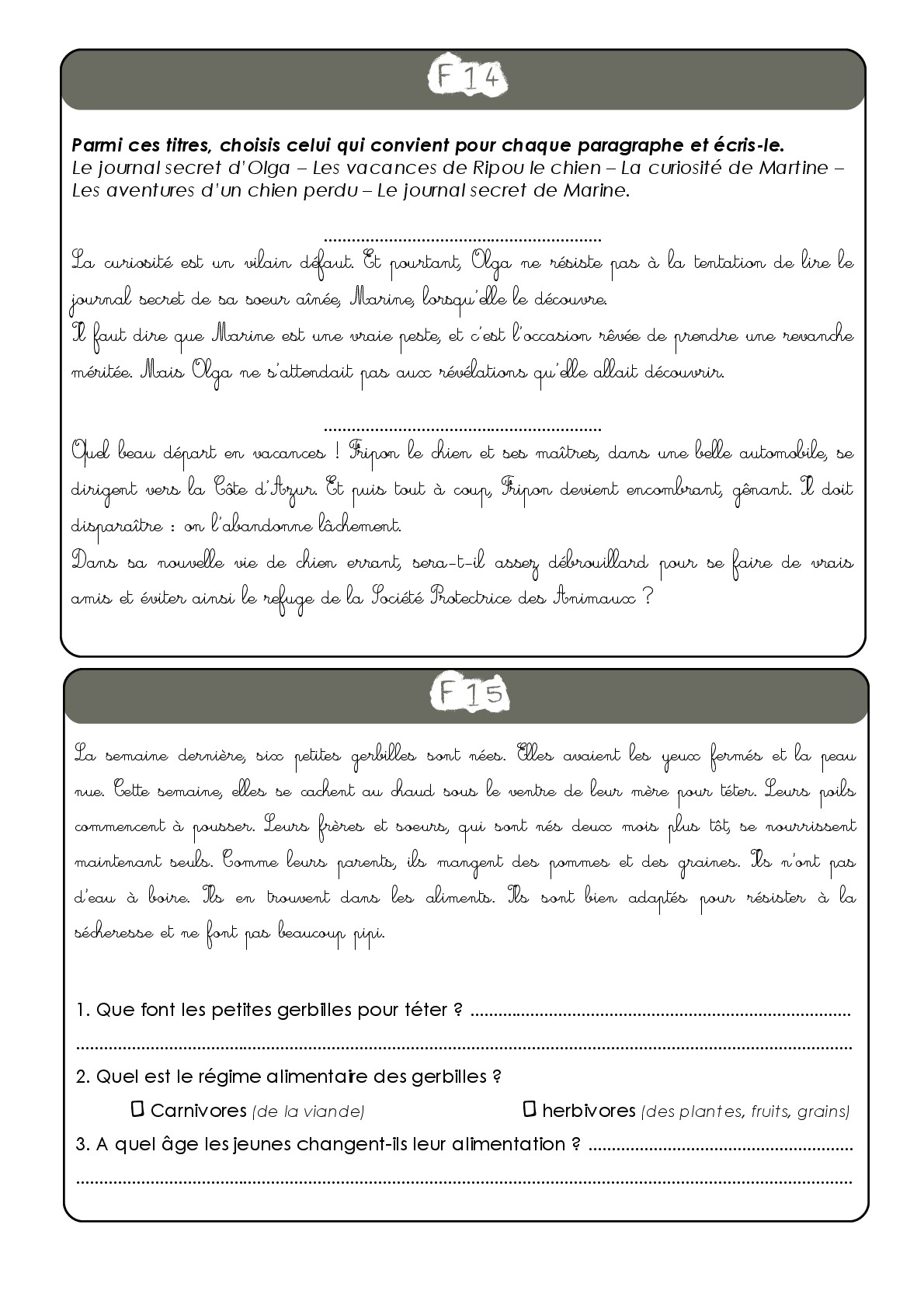 F15 Lis chaque texte et choisis le titre qui convient dans la liste :Titres proposés : 